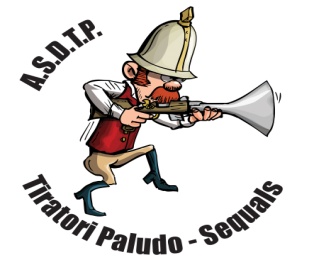 ASSOCIAZIONE SPORTIVA DILETTANTISTICA TIRATORI PALUDOA.S.D.T.P.Domanda di Tesseramento    -  Modulo  Iscrizione Cognome:_____________________ Nome : ______________________Luogo di nascita _________________________Prov (       )  data ___/___/______ Indirizzo ________________________________________civico ______CAP_______Città________________________Fraz._____________ Prov.(        )TEL.___________CELL. ____________MAIL ___________________________Professione ________________________     SOCIO   Ordinario []    Cacciatore []  Titolo di Polizia _________________________ Rilasciato da ________________In data ___/___/_____ Nr. Documento ___________ Data di scadenza __/__/____Assicurazione __________ rilasciata il ___/__/____ - C.F. ___________________DICHIARAdi avere preso visione dello statuto dell’ Associazione Sportiva Dilettantistica Tiratori Paludo – A.S.D.T.P -   disponibile per la lettura al momento del tesseramento ed in qualsiasi altra fase della vita associativa, presso la segreteria).CHIEDEdi essere ammesso, approvando lo statuto sociale ed il regolamento interno, quale tesserato del dell’ Associazione Sportiva Dilettantistica Tiratori Paludo – A.S.D.T.P -    impegnandosi a pagare la quota sociale. Letta l’informativa (vedi retro), acconsente al trattamento dei dati personali nelle modalità e per le finalità indicate al punto 1, strettamente connesse e strumentali alla gestione del rapporto contrattuale.Documenti da allegare all’atto di richiesta nuova iscrizione : -fotocopia Porto d’Armi in corso di validità ( licenza e libretto )- fotocopia Assicurazione in corso di validità  + fotocopia codice fiscale - copia firmata accettazione regolamento interno firmata (Solo per prima iscrizione )- 1 Foto tessera solo per richiesta Soci Ordinari ( Solo per prima iscrizione )  ***  Per minorenni  moduli firmati da un genitore  e dati anagrafici completi minoreData      ………. / ………. / ………..Firma del richiedente                                                                ............................................................................. (per il minore firma di chi esercita la patria potestà)          Firma per approvazione           Il Presidente  		                                                 ..............................................................................(o di un componente del consiglio direttivo)  Approvato dal C.D. il ___/___/______                        Socio  ASDTP n° _______                                                                                          Tessera ASI n°________Per le ASD, l’insieme delle domande di tesseramento/ammissione, raccolte in uno schedario o contenitore, concorre a formare il libro soci.Esente da bollo in modo assoluto - art 7 - Tabella - allegato B - D.P.R. 26.10.1972 n. 642     INFORMATIVA ex art. 13 del Regolamento (UE) 2016/679 Desideriamo informarLa, in qualità di Titolari del trattamento, che il Regolamento UE/2016/679 General Data Protection Regulation (G.D.P.R.), di immediata applicazione anche in Italia, in attesa dell’emanazione del Decreto previsto della Legge Comunitaria n. 163/2017 prevede la tutela delle persone e di altri soggetti rispetto al trattamento dei dati personali.Secondo la normativa indicata, tale trattamento sarà improntato ai principi di correttezza, liceità e trasparenza e di tutela della Sua riservatezza e dei Suoi diritti.Ai sensi dell'articolo 13 del G.D.P.R., pertanto, Le fornisco le seguenti informazioni:1. I dati personali [specificare: anagrafici, recapiti, ecc.], da Lei forniti verranno trattati per le seguenti finalità basate sul Suo consenso e sul legittimo interesse della scrivente a.s.d./S.s.d.r.l.: inserimento nel libro dei soci e/o tesseramento per le Federazioni Sportive e/o gli Enti di Promozione Sportiva cui siamo affiliati ed ogni altro utilizzo attinente ai suddetti rapporti associativi e di tesseramento sportivo.2. Base giuridica di tale operazione sono l’art. 36 c.c., la normativa fiscale relativa agli enti non commerciali, in particolare l’art. 148 del T.U.I.R. l’art. 4 del D.P.R. 633/72 e l’art. 90 della Legge 289/2002, nonché le norme del CONI e Federali relative al tesseramento e alla partecipazione alle attività organizzate da tali enti o con la loro partecipazione.3. I legittimi interessi del titolare del trattamento perseguiti con tale attività sono una chiara e corretta applicazione delle disposizioni statutarie sull'ordinamento interno e l'amministrazione dell’associazione, la possibilità di usufruire delle agevolazioni fiscali spettanti all’associazione, la possibilità di partecipare alle attività organizzate dagli enti citati al precedente punto 1.4. Il trattamento sarà effettuato con le seguenti modalità: su schede manuali, realizzate anche con l’ausilio di mezzi elettronici, conservate in luoghi chiusi, la cui chiave è detenuta dal Presidente e dagli incaricati dell’amministrazione, ovvero in maniera informatizzata, su un PC posto presso la sede dell'Associazione che è attrezzato adeguatamente contro i rischi informatici (firewall, antivirus, backup periodico dei dati); autorizzati ad accedere a tali dati sono il presidente e gli incaricati dell’amministrazione. Ai sensi dell’art. 4 n. 2 del G.D.P.R, il trattamento dei dati personali potrà consistere nella raccolta, registrazione, organizzazione, consultazione, elaborazione, modificazione, selezione, estrazione, raffronto, utilizzo, interconnessione, blocco, comunicazione, cancellazione e distruzione dei dati.5. I dati personali saranno conservati per tutto il tempo indispensabile una corretta tenuta del libro dei soci e/o per procedere alle formalità richieste dalle Federazioni Sportive e/o gli Enti di Promozione Sportiva cui siamo affiliati: tale termine è determinato dal codice civile, dalla normativa fiscale e dalle norme e regolamenti del CONI e delle Federazioni Sportive e/o gli Enti di Promozione Sportiva cui siamo affiliati. La verifica sulla obsolescenza dei dati oggetto di trattamento rispetto alle finalità per le quali sono stati raccolti e trattati viene effettuata periodicamente.6. Il conferimento dei dati è obbligatorio per il raggiungimento delle finalità dello statuto dell’Associazione/Società ed è quindi indispensabile per l’accoglimento della sua domanda di ammissione a socio e/o per il tesseramento presso i soggetti indicati al punto precedente; l'eventuale rifiuto a fornirli comporta  l'impossibilità di accogliere la Sua domanda di iscrizione e/o tesseramento, non essendo in tale ipotesi possibile instaurare l’indicato rapporto associativo e/o di tesseramento presso gli enti cui l'Associazione è affiliata.7. I dati anagrafici potranno essere comunicati esclusivamente alla Federazione Sportiva ovvero agli Enti di Promozione Sportiva cui siamo affiliati; tutti i dati non saranno comunicati ad altri soggetti, né saranno oggetto di diffusione.8. Il trattamento non riguarderà dati personali rientranti nel novero dei dati "sensibili", vale a dire “i dati personali idonei a rivelare l'origine razziale ed etnica, le convinzioni religiose, filosofiche o di altro genere, le opinioni politiche, l'adesione a partiti, sindacati, associazioni od organizzazioni a carattere religioso, filosofico, politico o sindacale, nonché i dati personali idonei a rivelare lo stato di salute e la vita sessuale”. I dati sanitari sono conservati a cura del Presidente,  che provvede in proprio al loro trattamento.9. Il titolare del trattamento è la ASD Tiratori Paludo con sede in Via G.D Facchina 56, Sequals – PN,  contattabile all’indirizzo mail  info@asdtp.it 10. Il responsabile del trattamento è Roman Ros Danilo ., Presidente dell'Associazione, contattabile all’indirizzo mail info@asdtp.it 11. In ogni momento Lei potrà esercitare i Suoi diritti di conoscere i dati che La riguardano, sapere come sono stati acquisiti, verificare se sono esatti, completi, aggiornati e ben custoditi, di ricevere i dati in un formato strutturato, di uso comune e leggibile da dispositivo automatico, di revocare il consenso eventualmente prestato relativamente al trattamento dei Suoi dati in qualsiasi momento ed opporsi in tutto od in parte, all’utilizzo degli stessi come sanciti dagli artt. da 15 a 20 del G.D.P.R. Tali diritti possono essere esercitati attraverso specifica istanza da indirizzare tramite raccomandata – o PEC - al Titolare del trattamento. 12. Lei ha in diritto di revocare il consenso in qualsiasi momento senza pregiudicare la liceità del trattamento basata sul consenso prestato prima della revoca. Tale diritto potrà essere esercitato inviando la revoca del consenso all’indirizzo e-mail indicato nel precedente punto 10.13. Lei ha il diritto di proporre reclamo al Garante per la protezione dei dati personali ovvero a alla diversa autorità di controllo che dovesse essere istituita dal Decreto previsto della Legge Comunitaria n. 163/201714. Non esiste alcun processo decisionale automatizzato, né alcuna attività di profilazione di cui all'articolo 22, paragrafi 1 e 4 del G.D.P.R.DICHIARAZIONE DI CONSENSO AL TRATTAMENTO DEI DATI PERSONALIIo sottoscritto _______________________________________________, letta l’informativa che precede, acconsento al trattamento dei miei dati personali nelle modalità e per le finalità indicate al punto 1, strettamente connesse e strumentali alla gestione del rapporto contrattuale.Luogo e data: …………………………………..                                                   ..……./….…../.………Firma (del maggiorenne o dell’esercente la potestà genitoriale)Acconsento * 	       Non acconsento ** Al trattamento dei dati personali per le finalità di comunicazione e promozione commerciale verso aziende convenzionate con l’associazione A.S.D.T.P – Tiratori Paludo , compresa la comunicazione dei dati non sensibili ai soggetti indicati.Firma          ---------------------------------------------------------------------------------CONSENSO ALL’UTILIZZO DI IMMAGINI FOTOGRAFICHE E/O AUDIOVISIVEDICHIAROdi consentire a titolo gratuito all’associazione A.S.D. Tiratori Paludo, l’utilizzo delle immagini fotografiche o immagini audiovisive ritratte dall’associazione e/o da soggetti incaricati dalla stessa e autorizzo l’associazione A.S.D. Tiratori Paludo, ad utilizzarle e diffonderle liberamente con qualsiasi mezzo, per fini istituzionali nonché per attività di informazione e promozione anche di tipo commerciale come ad esempio attraverso l’inserimento delle stesse nel sito web o social network dell’associazione e/o calendari, cartoline, manifesti, volantini e simili, altre pagine web o altri social network, posizionati in luoghi pubblici e di notevole visibilità, esposte al pubblico e divulgate nel web e/o di qualsiasi altro materiale che potrà essere diffuso e distribuito in forma cartacea o multimediale e divulgato nel web in Italia e all’estero.Firma ( del maggiorenne o dell’esercente la potestà genitoriale)                 ---------------------------------------------------------------------------------  